De Zaanse Regenboog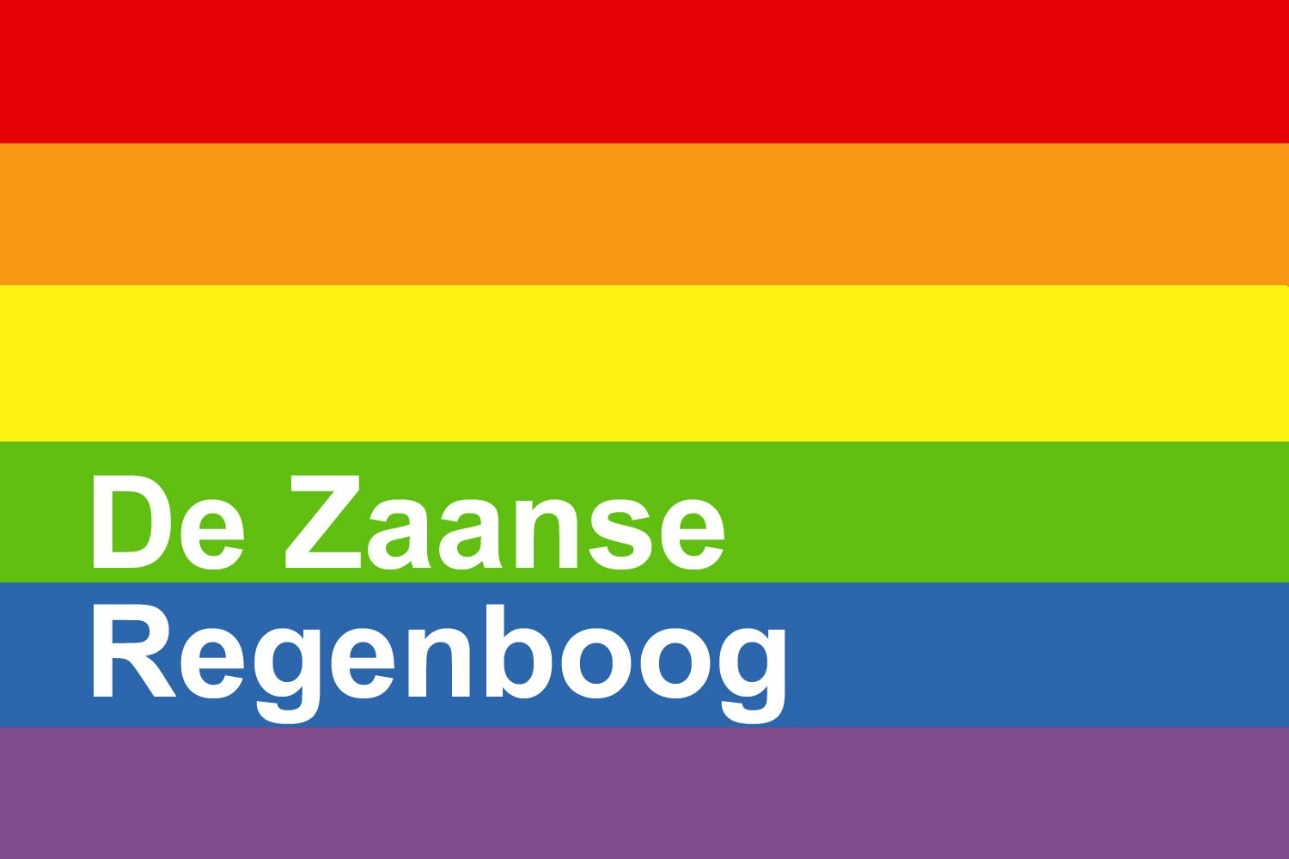 Jaarverslag 20201. BestuurStichting De Zaanse Regenboog is opgericht om onder andere de zichtbaarheid, acceptatie en welzijn van de LHBTIQ+ gemeenschap in Zaanstad en omstreken te bevorderen. Er gebeurde helaas weinig, afgezien van een aantal kleine en/of eenmalige initiatieven, voor en door de LHBTIQ+ gemeenschap tot nu toe.Eind 2020 bestond het bestuur uit:Voorzitter: 			Frankie (JFL) VosSecretaris: 			Rosanne (RLK) KolversPenningmeester: 		Siep (SJ) GoedhartEr is geen Raad van Toezicht.Het bestuur ontvangt geen vergoeding voor hun werk. De stichting heeft de ANBI-status, waardoor donateurs een extra belastingvoordeel hebben.2. DoelstellingStichting De Zaanse Regenboog stelt zich ten doel om te streven naar:De realisatie van een open cultuur en veilig leefklimaat voor alle lesbiennes, homoseksuele-, biseksuele-, transgender-, intersekse- en queer personen (hierna te noemen LHBTIQ+) onder andere in en bij sportinstellingen, jeugdverenigingen, religieuze organisaties, zorg- en welzijnsinstellingen, onderwijsinstellingen en de openbare ruimte in Zaanstad en omstreken. Het verbeteren van de zichtbaarheid, het welzijn, de acceptatie en participatie van LHBTIQ+ ers, alsmede het ondersteunen van personen die problemen ervaren bij het omgaan en uiten van hun gevoelens en identiteit in Zaanstad en omstreken.De stichting tracht haar doel onder andere te bereiken door:Een vraagbaak te zijn voor organisaties, bedrijven en individuenDe samenwerking aan te gaan met overheden en organisatiesNauw samen te werken met andere LHBTIQ+ organisatiesDe dialoog aan te gaan wanneer een veilig leefklimaat en/of een open cultuur voor LHBTIQ+ ers in het geding isHet inzetten van werkgroepen om bovengenoemde doelen te bereikenHet organiseren van LHBTIQ+ vriendelijke evenementen en activiteiten voor alle mensenZich te profileren als LHBTIQ+ organisatie in de diverse media, tijdens diverse evenementen etc.3. Structuur en wijzigingen in 2020In 2020 zijn er een paar veranderingen geweest. Er heeft een bestuurswisseling plaatsgevonden. Coby Voorn is gestopt als secretaris bij De Zaanse Regenboog. De vacante plek is vrij snel opgevuld en de nieuwe secretaris is Rosanne Kolvers.Tot november werkte De Zaanse Regenboog met een stuurgroep (voorheen kerngroep genoemd) en een aantal  werkgroepen.Om van een vrij besloten stuurgroep een meer open overleg te maken heeft De Zaanse Regenboog met ingang van januari 2021 een openbaar maandelijks werkgroepen overleg. Dit betekent dat de oude stuurgroep eind 2020 is opgeheven. De stuur/kerngroep heeft goed werk verricht en de basis gelegd voor Stichting De Zaanse Regenboog. Het is nu tijd voor meer toegankeljkheid en opbouw van actieve werkgroepen..In deze nieuwe situatie werken de werkgroepen grotendeels zelfstandig, hebben eigen vergaderingen om hun activiteiten door te nemen en voor te bereiden, en werken veelal samen met andere personen en/of organisaties.Op het maandelijks overleg van de werkgroepen zijn minimaal 1 bestuurslid en 1 afgevaardigde van elke werkgroep aanwezig. Om  elkaar op de hoogte te houden van de activiteiten maar ook om het onderlinge contact te verstevigen. Het werkgroepen overleg is openbaar. In principe is elke geïnteresseerde welkom.Het bestuur komt minimaal 2x per jaar bijeen om beleidsplan, begroting, jaarverslagen etc. door te nemen en goed te keuren.De volgende werkgroepen maken deel uit van De Zaanse Regenboog:50+, Politiek, Jongeren, Zaanse Roze Loper Dag, TranScreen, Netwerkborrel, Kunst en Cultuur, Nieuwkomers en statushouders, Voorlichting, Decemberacties en ZaanPride.(De Zaanse Regenboog = DZR       Zaanpride = ZP)4. Activiteiten in 2020Er zijn 6 tweemaandelijkse nieuwsbrieven uitgegeven.De Zaanse Regenboog heeft diverse interviews gegeven, o.a. aan Zaanradio, Zaan TV, Noordhollands Dagblad, Brandpunt+ en de Paarse Vrijdag Krant.De Zaanse Regenboog heeft maandelijks een stuk geschreven dat is geplaatst in de digitale krant De Orkaan (de laatste is in november verschenen).De Zaanse Regenboog heeft informatieve flyers verspreid over de geschiedenis van het symbool De Roze Driehoek, jaarlijkse LHBTIQ+ feest- en/of gedenkdagen en de Zaanse LHBTIQ+ chronologie van 1 januari 2000 t/m 31 december 2020. Deze flyers kunt u via mail ontvangen bij De Zaanse Regenboog.De Zaanse Regenboog was (en is) vertegenwoordigd in het LHBTIQ+ Netwerkoverleg met belangenorganisaties en Gemeente Zaanstad. De Zaanse Regenboog heeft alle fracties van gemeente Zaanstad uitgenodigd om kennis te maken met De Zaanse Regenboog en in discussie te gaan over het LHBTIQ+ gemeentebeleid. De Zaanse Regenboog heeft dit jaar 3x het Zaanse Regenboog Café 50+ en 5x de Zaanse LHBTIQ+ netwerkborrels georganiseerd.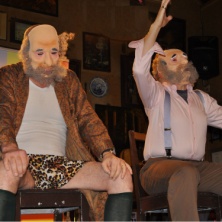 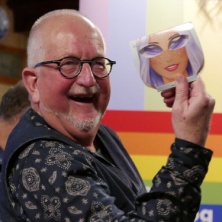 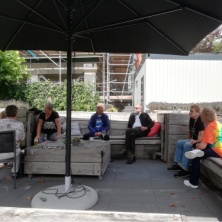 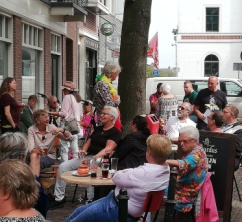                   Toneel “Wat nou oud”        Regenboogbingo             Terras Grand Café Atlantic    Netwerkborrel Café PandOp 4 mei heeft De Zaanse Regenboog digitaal een boeket geplaatst bij het verzetsmonument Zaandam.De Zaanse Regenboog heeft in de Hart voor Zaankanters quiz geparticipeerd en heeft vragen en antwoorden aangeleverd. De eerste ZaanPride heeft plaatsgevonden in juni dit jaar, hoewel door Corona de meeste activiteiten van de ZaanPride verplaatst zijn naar 4 t/m 12 juni 2021. Op kleinere schaal en met inachtneming van de RIVM-richtlijnen zijn de volgende activiteiten wel doorgegaan:-de presentatie van het Zaans Regenboogbier (samen met Brouwerij Hoop).-de presentatie van het door de stadsdichter Ellis van Atten geschreven ZaanPride lied,  gezongen door leerlingen van de Zaanse Theaterschool in Dans Hotspot Van Kooten. Na afloop trakteerde de Dans Hotspot nog op een danspresentatie Equality dansen en Social Disdancing.-een Zaanse Regenboog-vlaggenactie op 21 juni in Zaanstad. Tussen de 55 en 65 Zaanse Regenboog/ZaanPride vlaggen zijn in de 2 weken voorafgaand aan 21 juni verkocht en de regenboogvlaggen hingen door heel Zaanstad.-de Roze film ‘Matthias en Maurice’ is vertoond i.s.m. Filmtheater de Fabriek en Bureau Discriminatiezaken.-de netwerkborrel, die we samen met ‘Het roze olifantje Dames diner Club’ maandelijks organiseren.-2 Online ZaanPride party’s.-de Roze dagen in Zorgcirkel Saenden en Evean Erasmushuis.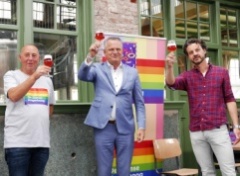 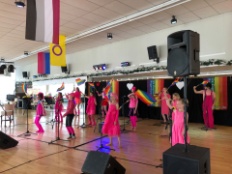 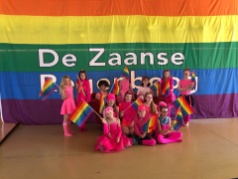 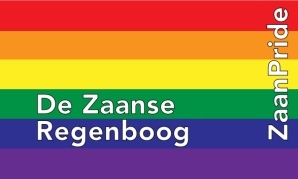                     Presentatie Zaans Regenboogbier                  Presentatie ZaanPride lied                                 De Mega vlagEr is een mega Zaanse Regenboog/ZaanPride vlag van 5.40 x 9.00 meter aangeschaft.         Het bedrag is bijeengebracht door vele sympathisanten van De Zaanse Regenboog/ZaanPride.Er is een jongeren flyer gemaakt i.s.m. Raaz, JEZ jongeren, PVK/GSA en Café Pride. Een wegwijzer voor Zaanse LHBTIQ+ jongeren voor informatie en hulpvragen.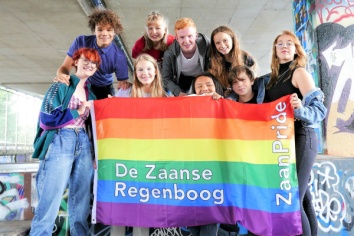 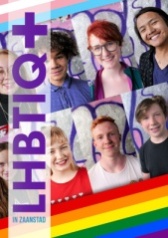 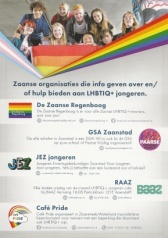                                                                     JongerenflyerAlle Sociale Wijkteams en onderwijsinstellingen in Zaanstad zijn aangeschreven met de vraag om te participeren in de activiteiten rond Coming Out Day op 11 oktober.In aanloop naar 11 oktober, Coming Out Day 2020, is op maandag 5 oktober de Zaanse Regenboogvlag uitgehangen op het stadhuis en op het havenkantoor van Zaanstad. Deze vlaggen hebben de hele week uitgehangen. De waterval naast Hotel Inntel kleurde in de regenboogkleuren. Het Zaantheater heeft op haar lichtreclames het logo van De Zaanse Regenboog getoond. En vele (Zaanse) Regenboogvlaggen zijn in de week van 5 tot en met 11 oktober uitgehangen door heel Zaanstad.De Zaanse Regenboog heeft een brandbrief gestuurd naar de Politie Korpsleiding met het verzoek om structureel steun te verlenen aan Roze in Blauw.De Zaanse Regenboog is solidair met Black Lives Matter.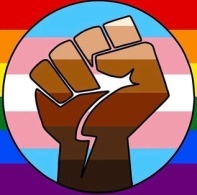 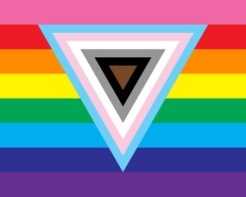 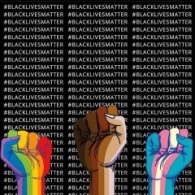 De Zaanse Regenboog heeft bij Gemeente Zaanstad aangedrongen om de mogelijkheid te onderzoeken of er een plek is in Zaanstad voor kleinschalige opvang voor LHBTIQ+ vluchtelingen en asielzoekers. In een schriftelijk antwoord van gemeente Zaanstad is toegezegd dat Burgemeester Hamming onze zorgen over zal brengen in het overleg van de veiligheidsregio en daarnaast voor extra aandacht voor LHBTIQ+ vluchtelingen zal vragen.Op 23 oktober heeft De Zaanse Regenboog digitaal de Zaanse Regenboognota gepresenteerd en aangeboden aan wethouder Rita Noordzij.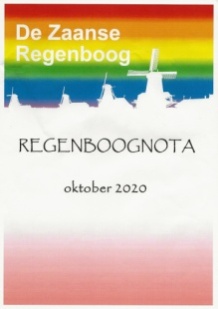 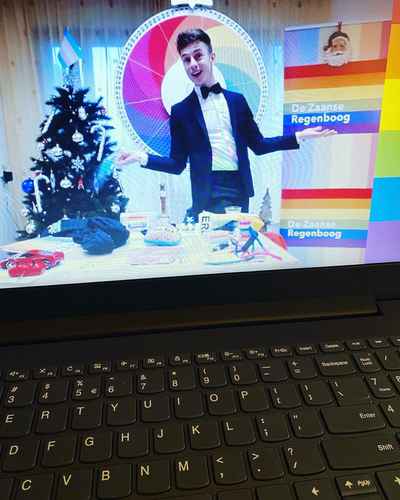 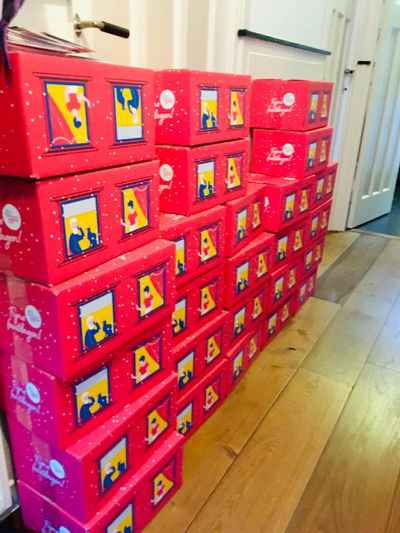 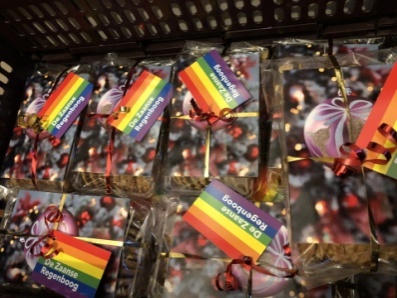                   De Regenboognota            Rad van Fortuin                                         KerstpakkettenactieDe Zaanse Regenboog heeft in samenwerking met Nationaal Ouderenfonds, Ouderen Gelderland en Roze Poort Amsterdam 26 kerstpakketten uitgedeeld aan Zaanse LHBTIQ+  65 plussers.Eind december was er een livestream uitzending van het Regenboog Rad van Fortuin, georganiseerd door De Zaanse Regenboog, ZaanPride en Het roze olifantje Dames diner Club. De opbrengst van ca  € 860 komt geheel ten goede aan activiteiten in 2021 van De Zaanse Regenboog en ZaanPrideEen van de  jongste vrijwilligsters van De Zaanse Regenboog heeft een stapel kerst- en nieuwjaarsgroeten voor de LHBTIQ+ senioren geschreven.5. CommunicatieNieuwsbriefDe Zaanse Regenboog onderhoudt een bestand van personen die te kennen hebben gegeven dat ze belangstelling hebben voor de activiteiten door middel van een digitale nieuwsbrief met nieuws over De Zaanse Regenboog en alle LHBTIQ+ activiteiten in Zaanstreek- Waterland en andere relevante informatieWebsiteDe Zaanse Regenboog onderhoudt een website (www.dezaanseregenboog.nl)Deze website bevat informatie over De Zaanse Regenboog maar ook over organisaties die regionaal of landelijk actief zijn.FacebookVoor snelle dagelijkse eenvoudige communicatie, is een facebook-pagina opgezet met nieuws over De Zaanse Regenboog(https://www.facebook.com/dezaanseregenboog/)Mail (dezaanseregenboog@gmail.com)Instagram (https://www.instagram.com/zaanseregenboog/)6. SamenwerkingDe Zaanse Regenboog onderhoudt goede contacten met o.a. de volgende organisaties in de regio:De Regenboog Salon-Evean ErasmushuisRegenboog Saenden-Zorgcirkel SaendenCafé Pride-Odion/RERHet roze olifantje Dames diner ClubLHBTI Netwerk ZaanstadRegenboog DamesBureau Discriminatie ZakenVluchtelingenwerkJEZ, Jongeren Ervaringsdeskundigen ZaanstadStichting Transgenders Noord HollandPaarse Vrijdag KrantPride And SportsGGD Zaanstreek-WaterlandFilmtheater De FabriekZaan TheaterGemeente ZaanstadZaans MuseumBIZ Stadshart Zaandam (Bedrijfsinvesteringszone)Gemeente ZaanstadGemeente WormerlandRederij ZaanprinsesPodium de FluxDans Hotspot Van KootenCafé Het PandTranScreen, Transgender filmfestival AmsterdamFilmtheater de FabriekLHBTI WestfrieslandCOC KennemerlandGay Haarleme.v.a.7. Jaarrekening 2019/2020Alle genoemde  bedragen zijn in euro’s. De maand december 2019 wordt apart genoemd Per 19 december is namelijk de nieuwe rekening bij de Rabobank is geopend. Per deze datum is het volledige vermogen van de Stichting op de nieuwe rekening  gestort. Het startsaldo van de bankrekening bedroeg  € 1.319. Onderstaand is het verloop weergegeven van het banksaldo over de periode van opening van de bankrekening 19-12-2019 t/m 31-12-2019.Saldo Rabobankrekening NL27 RABO 0348 2710 85
Boekjaar 2019Op basis van het eindsaldo van de bankrekening per 31-12-2019 is een openingsbalans voor 2020 opgesteld. Aan de activa zijde van de openingsbalans staat het saldo van de bankrekening onder  liquide middelen vermeld. Aan de passiva zijde is het totaal ad € 1.577,16 verdeeld over een kostenreserve, een bestemmingsreserve en een algemene reserve.Boekjaar 2020Mutatie bestemmingsreservesToelichting:

Liquide middelenEr staat een groter bedrag op de bankrekening dan de bedoeling is. Door Corona heeft DZR veel minder activiteiten kunnen uitvoeren waar geld voor is bestemd. Het grootste gedeelte van de inkomsten zijn aan de bestemmingsreserves toegevoegd.KostenreserveOp de balans hebben we een kostenreserve opgenomen. Dit betreft enerzijds een reserve voor administratiekosten waaronder de bankkosten en eventuele kosten die gemoeid zijn met de administratie van de Stichting. Anderzijds hebben we een kostenreserve voor algemene kosten zoals representatiekosten, bureaukosten (postzegels) en kosten voor het onderhoud van de website.BestemmingsreservesDe grootste bestemmingsreserve is de ZP. De bedragen bij ZP blijven staan tot 2022, het grootste deel á € 8.000 is bedoeld voor de Zaanse Regenboogparade met aansluitend evenement. Daarnaast zijn er in 2020 ook nog bedragen ontvangen door Dela € 750, Bob Angelo Fonds  € 750 en Stichting Mundo Crastino Meliori € 500, RAAZ €  579  en van Rabo ClubSupport  € 1.240.
Deze zijn niet besteed in 2020 en daarom aan de bestemmingsreserve voor ZP toegevoegd. Er wordt nog overlegd met subsidiegevers of deze bedragen voor activiteiten in 2021 besteed gaan worden of meegaan naar 2022.Vanuit de regenbooggelden via gemeente Zaanstad is in totaal € 2.400 ontvangen. Dit bedrag is als volgt besteed:ZRC 50+			€ 900Jong				€ 200De Zaanse Regenboognota	€ 800Publiciteits, bank-, druk-en presentatiekosten		€ 500Een bedrag ontvangen van Transgender Netwerk Nederland  voor ZP 2020 is op hun verzoek weer teruggeboekt.Van Raaz ontvingen we € 579 voor de jongerenactie ZaanPride (presentatie/aankleding ZaanPride lied) en de onkosten/drukkosten van de jongerenflyer. De sponsorbedragen van Gemeente Wormerland (€ 500) en Rooie cent (€ 350) voor ZP zijn wel besteed zoals aan opstartkosten, informatieve leaflets, flyers voor het benefiet, vlaggen, internet, website (www.zaanpride.nl)  etc.Toelichting op de verlies en winstrekeningIn 2020 is in totaal een bedrag aan sponsoring en donaties van € 18.734,66 ontvangen.
Het grootste gedeelte van dit bedrag is aan de bestemmingsreserves toegevoegd te weten
€ 12.892,89.Er is voor een bedrag van € 4.311,42 aan de doelstellingen besteed. Zie eerder genoemde mutatie reserves.
De totale kosten in 2020 bedroegen € 1.394,72. Van dit bedrag was € 300,09 voor administratiekosten waaronder bankkosten. De algemene kosten in 2020 bedroegen € 1.094,63.
De grootste post bij Algemene Kosten bedroeg € 800 voor De Zaanse Regenboognota.Onze activiteiten worden mede mogelijk gemaakt door financiële steun van:Bob Angelo FondsDela FondsDe Rooie CentGemeente ZaanstadGemeente WormerlandMundo Crastino Meliori FondsRabo ClubSupport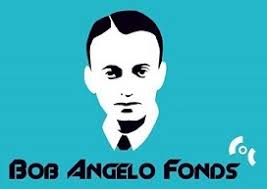 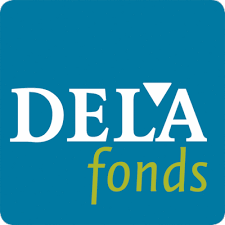 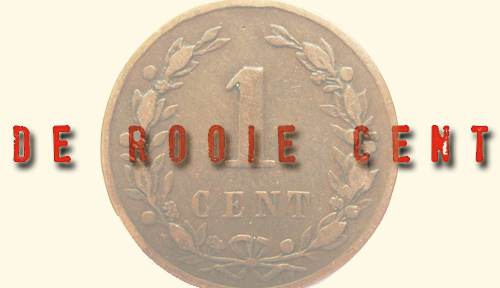 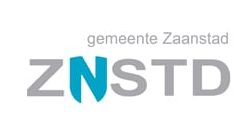 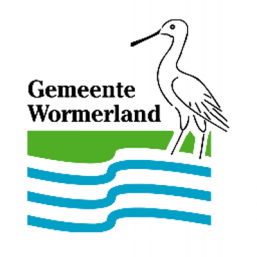 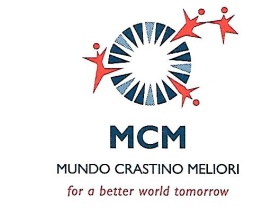 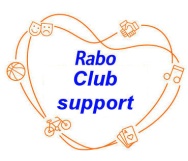 DatumBij/AfBronBedrag19-12-2019BijOpeningssaldo€  1.319,0522-12-2019BijRooie Cent€     350,0129-12-2019Af Algemene kosten€       91,9031-12-2019Eindsaldo€  1.577,16BalansACTIVA31-12-202031-12-2019Liquide middelen14.605,681.577,16Totaal activa14.605,681.577,16PASSIVAKostenreserveAdministratiekosten (Adm)233,78283,58Algemene kosten (Alg)630,98520,55Totaal kostenreserve864,76804,13BestemmingsreserveTranScreen (TS)78,6478,64Zaans Regenboog Café  50+ (ZRC 50+)316,28244,38Tentoonstelling (Tent)525,000,00Jongeren (Jong)1.442,280,00Netwerkborrel (Nwb)5,010,00ZaanPride (ZP)11.198,71350,01Totaal bestemmingsreserve13.565,92673,03Algemene reserve (Res)175,00100,00Totaal passiva14.605,681.577,16AdmAlgTSZRC 50+TentJongNwbResZPTotaal1-1283,58520,5578,64244,380,000,000,00100     350,011.577,16Bij250,291.205,06882,70525,001.442,2810,0075,0014.344,3318.734,66Af300,091.094,63810,804,99  3.495,635.706,1431-12233,78630,9878,64316,28525,001.442,285,0117511.198,7114.605,68Staat van baten en lastenStaat van baten en lastenBatenSponsoring+donaties18.734,66LastenUitgavenUitgavenBesteed aan doelstellingenBesteed aan doelstellingen4.311,42Administratie300,09Overige kosten tlv kostenreserveOverige kosten tlv kostenreserve1.094,63Totale uitgaven5.706,14Toevoeging aan bestemmingsreservesToevoeging aan bestemmingsreserves12.892,89Toevoeging aan kostenreserveToevoeging aan kostenreserve60,63Som van lastenSom van lasten18.659,66Saldo baten -/- lasten75,00